 Entrepreneurship Occupations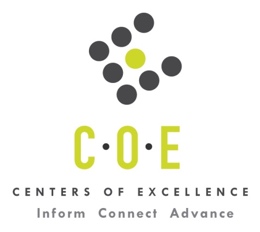 Labor Market Information ReportLaney CollegePrepared by the San Francisco Bay Center of Excellence for Labor Market ResearchNovember 2018RecommendationBased on all available data, there appears to be a significant undersupply of Entrepreneurship workers compared to the demand for this cluster of occupations in the Bay region and in the East Bay sub-region (Alameda and Contra Costa counties). The gap is about 23,667 students annually in the Bay region and 6,714 students in the East Bay sub-region.This report also provides student outcomes data on employment and earnings for programs on TOP 0506.40 - Small Business and Entrepreneurship in the state and region. It is recommended that this data be reviewed to better understand how outcomes for students taking courses on this TOP code compare to potentially similar programs at colleges in the state and region, as well as to outcomes across all CTE programs at Laney College and in the region. IntroductionThis report profiles Entrepreneurship Occupations in the 12 county Bay region and in the East Bay sub-region for a proposed new program at Laney College. Labor market information (LMI) is not available at the eight-digit SOC Code level for Business Continuity Planners (13-1199.04) or Online Merchants (13-1199.06), therefore the data shown in Tables 1 and 2 is for Business Operations Specialists, All Other (at the six digit SOC level) and likely overstates demand for Business Continuity Planners and Online Merchants. In addition, EMSI data is not available for Purchasing Agents, Except Wholesale, Retail and Farm Products (SOC 13-1033) so data for Buyers and Purchasing Agents (SOC 13-1028) is used in Tables 1 and 2 as the closest occupational match. Burning Glass job postings data is available for Business Continuity Planners, Online Merchants and Purchasing Agents, Except Wholesale, Retail and Farm Products and is included in Tables 3, 4, 6, 9, 10 and 11 of this report.Occupational DemandTable 1. Employment Outlook for Entrepreneurship Occupations in Bay RegionSource: EMSI 2018.4Bay Region includes Alameda, Contra Costa, Marin, Monterey, Napa, San Benito, San Francisco, San Mateo, Santa Clara, Santa Cruz, Solano and Sonoma CountiesTable 2. Employment Outlook for Entrepreneurship Occupations in East Bay Sub-RegionSource: EMSI 2018.4East Bay Sub-Region includes Marin, Napa, Solano and Sonoma CountiesJob Postings in Bay Region and East Bay Sub-RegionTable 3. Number of Job Postings by Occupation for latest 12 months (Oct 2017 - Sept 2018)Source: Burning GlassTable 4. Top Job Titles for Entrepreneurship Occupations for latest 12 months (Oct 2017 - Sept 2018)Source: Burning GlassIndustry ConcentrationTable 5. Industries Hiring Entrepreneurship Workers in Bay RegionSource: EMSI 2018.4Table 6. Top Employers Posting Entrepreneurship Occupations in Bay and East Bay Sub-Region (Oct 2017 - Sept 2018)Source: Burning GlassEducational SupplyThere are 15 community colleges in the Bay Region issuing 64 awards annually on TOP 0506.40 - Small Business and Entrepreneurship. There are six colleges in the East Bay Sub-Region issuing 31 awards annually on this TOP code. Table 7. Awards on TOP 0506.40 - Small Business and Entrepreneurship in the Bay RegionSource: IPEDS, Data Mart and LaunchboardNOTE: Headcount of students who took one or more courses is for 2016-17. The annual average for awards is 2014-17 unless there are only awards in 2016-17. The annual average for other postsecondary is for 2013-16.Gap AnalysisBased on the data included in this report, there is a large labor market gap in the Bay region with 23,731 annual openings for the Entrepreneurship occupational cluster and 64 annual awards for an annual undersupply of 23,667 students. In the East Bay sub-region, there is also a gap with 6,745 annual openings and 31 annual awards for an annual undersupply of 6,714 students.Student OutcomesTable 8. Four Employment Outcomes Metrics for Students Who Took Courses on TOP 0506.40 - Small Business and EntrepreneurshipSource: Launchboard Pipeline (version available on 10/31/18)Skills, Certifications and EducationTable 9. Top Skills for Entrepreneurship Occupations in Bay Region (Oct 2017 - Sept 2018)Source: Burning GlassTable 10. Certifications for Entrepreneurship Occupations in the Bay Region (Oct 2017 - Sept 2018)Note: 89% of records have been excluded because they do not include a certification. As a result, the chart below may not be representative of the full sample.Source: Burning GlassTable 11. Education Requirements for Entrepreneurship Occupations in Bay Region Note: 46% of records have been excluded because they do not include a degree level. As a result, the chart below may not be representative of the full sample.Source: Burning GlassMethodologyOccupations for this report were identified by use of skills listed in O*Net descriptions and job descriptions in Burning Glass. Labor demand data is sourced from Economic Modeling Specialists International (EMSI) occupation data and Burning Glass job postings data. Educational supply and student outcomes data is retrieved from multiple sources, including CTE Launchboard and CCCCO Data Mart.SourcesO*Net OnlineLabor Insight/Jobs (Burning Glass) Economic Modeling Specialists International (EMSI)  CTE LaunchBoard www.calpassplus.org/Launchboard/ Statewide CTE Outcomes SurveyEmployment Development Department Unemployment Insurance DatasetLiving Insight Center for Community Economic DevelopmentChancellor’s Office MIS systemContactsFor more information, please contact:Doreen O’Donovan, Data Research Analyst, for Bay Area Community College Consortium (BACCC) and Centers of Excellence (CoE), doreen@baccc.net or (831) 479-6481John Carrese, Director, San Francisco Bay Center of Excellence for Labor Market Research, jcarrese@ccsf.edu or (415) 267-6544Business Operations Specialists, All Other (SOC 13-1199): All business operations specialists not listed separately.Entry-Level Educational Requirement: Bachelor's degreeTraining Requirement: NonePercentage of Community College Award Holders or Some Postsecondary Coursework: 24%Buyers and Purchasing Agents (SOC 13-1028):  Purchase machinery, equipment, tools, parts, supplies, or services necessary for the operation of an establishment. Purchase raw or semi-finished materials for manufacturing.Entry-Level Educational Requirement: Bachelor's degreeTraining Requirement: Moderate-term on-the-job trainingPercentage of Community College Award Holders or Some Postsecondary Coursework: 0%Retail Salespersons (SOC 41-2031): Sell merchandise, such as furniture, motor vehicles, appliances, or apparel to consumers.  Excludes "Cashiers" (41-2011).Entry-Level Educational Requirement: No formal educational credentialTraining Requirement: Short-term on-the-job trainingPercentage of Community College Award Holders or Some Postsecondary Coursework: 39%Sales Managers (SOC 11-2022): Plan, direct, or coordinate the actual distribution or movement of a product or service to the customer.  Coordinate sales distribution by establishing sales territories, quotas, and goals and establish training programs for sales representatives.  Analyze sales statistics gathered by staff to determine sales potential and inventory requirements and monitor the preferences of customers.Entry-Level Educational Requirement: Bachelor's degreeTraining Requirement: NonePercentage of Community College Award Holders or Some Postsecondary Coursework: 22%Occupation 2017 Jobs2022 Jobs5-Yr Change5-Yr % Change5-Yr Open-ingsAnnual Open-ings10% Hourly WageMedian Hourly WageBusiness Operations Specialists, All Other48,91051,7812,871 6%25,1325,026$22.58 $40.49 Buyers and Purchasing Agents14,86414,854(9) (0%)7,0991,420$21.24 $36.24 Retail Salespersons101,900103,4271,527 1%75,95015,190$10.59 $13.33 Sales Managers21,50222,8311,329 6%10,4752,095$24.84 $62.81 Total187,175192,8935,7183%118,65623,731$16.21 $27.93 Occupation 2017 Jobs2022 Jobs5-Yr Change5-Yr % Change5-Yr Open-ingsAnnual Open-ings10% Hourly WageMedian Hourly WageBusiness Operations Specialists, All Other13,25213,825573 4%6,5711,314$20.20 $38.68 Buyers and Purchasing Agents3,9873,9958 0%1,880376$20.35 $34.30 Retail Salespersons30,30131,3461,045 3%23,0154,603$10.51 $12.92 Sales Managers4,9345,112179 4%2,258452$24.40 $61.56 TOTAL52,47354,2781,805 3%33,7246,745$15.01 $25.62 OccupationBay RegionEast BayRetail Salespersons (41-2031.00)25,6578,079Sales Managers (11-2022.00)14,8972,675Purchasing Agents, Except Wholesale, Retail, and Farm Products (13-1023.00)3,7450Online Merchants (13-1199.06)894191Security Management Specialists (13-1199.02)736173Business Continuity Planners (13-1199.04)49682Energy Auditors (13-1199.01)272114Business Operations Specialists, All Other (13-1199.00)18640Sustainability Specialists (13-1199.05)7018Customs Brokers (13-1199.03)444Total46,9974,845Common TitleBayEast BayCommon TitleBayEast BaySales Associate7,2042,036Store Team Member402116Sales Manager2,596496Contract Manager3892Retail Sales Associate2,440910Store Associate358160Sales Consultant1,697594Retail Manager30571Director of Sales1,380215District Manager30085Buyer1,1972Sales Professional28275Business Development Manager821171Territory Sales Manager26561Beauty Advisor79934Contract Specialist2640Regional Sales Manager596118District Sales Manager24957Territory Manager53361Development Manager24453Retail Associate524171Procurement Specialist2350Contract Administrator5190Vice President of Sales21823Sales, Retail Industry485151Logistics Team Member21381Regional Manager41695Sales Operations Manager19919Security Specialist411102Retail Commission Sales19310Retail Sales Representative402119Business Development Executive19134Industry – 6 Digit NAICS (No. American Industry Classification) CodesJobs in Industry (2017)Jobs in Industry (2022)% Change (2017-22)% in Industry (2017)Family Clothing Stores (448140)12,51212,5536%6.7%Corporate, Subsidiary, and Regional Managing Offices (551114)5,7455,8654%3.1%Department Stores (452210)5,7985,765 (23%)3.1%New Car Dealers (441110)5,5985,67612%3.0%Warehouse Clubs and Supercenters (452311)5,5655,62412%3.0%Home Centers (444110)5,0775,035 (2%)2.7%Shoe Stores (448210)5,0685,0126%2.7%Federal Government, Civilian, Excluding Postal Service (901199)4,9894,952 (1%)2.6%Electronics Stores (443142)4,9354,881 (14%)2.6%Women's Clothing Stores (448120)3,9373,929 (11%)2.1%Sporting Goods Stores (451110)3,5333,5708%1.9%Internet Publishing and Broadcasting and Web Search Portals (519130)3,3893,46131%1.8%Custom Computer Programming Services (541511)3,3113,34812%1.8%Supermarkets and Other Grocery (except Convenience) Stores (445110)2,8702,8794%1.5%Local Government, Excluding Education and Hospitals (903999)2,6362,6444%1.4%Cosmetics, Beauty Supplies, and Perfume Stores (446120)2,5262,54916%1.4%Other Clothing Stores (448190)2,5142,5296%1.3%Used Merchandise Stores (453310)2,5132,52412%1.3%All Other Home Furnishings Stores (442299)2,4472,4528%1.3%Hobby, Toy, and Game Stores (451120)2,0932,091 (0%)1.1%Other Building Material Dealers (444190)2,0362,0584%1.1%EmployerBayEmployerBayEmployerEast BayMacy's1,558Verizon Communications Incorporated350Macy's500Lowe's Companies, Inc932Google Inc.340Target307Target818Ashley Furniture328Lowe's Companies, Inc302Nordstrom735Petco310Sears228Sears607CVS Health303Nordstrom196Gap Inc.596Office Depot236AT&T190Whole Foods Market, Inc.545Dick's Sporting Goods Incorporated235Ulta Beauty Inc.179AT&T473T Mobile Usa Incorporated229Ashley Furniture169Ulta Beauty Inc.453Accenture225Best Buy126Best Buy440Apple Inc.223Whole Foods Market, Inc.122CollegeSub-RegionHeadcountAssociatesCertificatesNoncreditTotalAlamedaEast Bay22CanadaMid-Peninsula80112Chabot East Bay639DeanzaSilicon Valley30644Diablo ValleyEast Bay13255Las PositasEast Bay415Los MedanosEast Bay426MerrittEast Bay9744MontereySanta Cruz & Monterey11San Francisco CtrsMid-Peninsula13266San Jose CitySilicon Valley235Santa RosaNorth Bay951212SkylineMid-Peninsula1111SolanoNorth Bay2111West ValleySilicon Valley5511Total Bay RegionTotal Bay Region9291939664Total East Bay Sub-RegionTotal East Bay Sub-Region22914170312015-16Bay 
(All CTE Programs)Laney College(All CTE Programs)State (TOP 0506.40)Bay (TOP 0506.40)East Bay (TOP 0506.40)Laney College(TOP 0506.40)% Employed Four Quarters After Exit75%78%57%65%69%71%Median Quarterly Earnings Two Quarters After Exit$13,996$10,496$7,409$9,586$9,880$9,337Median % Change in Earnings40%43%44%48%12%12%% of Students Earning a Living Wage63%62%53%64%64%n/aSkillPostingsSkillPostingsSkillPostingsSales30,863Salesforce2,543Negotiation Skills1,516Customer Service15,415Basic Mathematics2,403E-Commerce1,500Retail Industry Knowledge12,345Cleaning2,403Inventory Management1,474Retail Sales8,401Lifting Ability2,217Inventory Control1,442Sales Goals8,269Prospective Clients2,173Key Performance Indicators (KPIs)1,399Customer Contact6,277Store Management2,012Software as a Service (SaaS)1,392Merchandising5,914Purchasing1,908Onboarding1,339Sales Management5,779Procurement1,904Account Management1,321Product Sales5,585Sales Strategy1,895Cash Handling1,290Business Development5,428Client Base Retention1,801Business Acumen1,252Product Knowledge5,313Customer Checkout1,754Outside Sales1,195Scheduling4,494Business Planning1,677Sales Support1,195Budgeting3,949Sales Planning1,631Staff Management1,156Project Management2,902Calculator1,624Product Management1,086Description and Demonstration of Products2,893Store Operations1,532Visual Merchandising1,073CertificationPostingsCertificationPostingsDriver's License2,916Certified Information Security Manager (CISM)46Project Management Certification191Contractors License46Real Estate Certification190Cash Handling Certification43Cosmetology License152Certified Building Commissioning Professional39Food Handler Certification133First Aid Cpr Aed39IT Infrastructure Library (ITIL) Certification114Leadership In Energy And Environmental Design (LEED) Certified38Project Management Professional (PMP)109Certified Public Accountant (CPA)37ServSafe103SANS/GIAC Certification37Security Clearance100Purchasing Certification33Certified Information Systems Security Professional (CISSP)93Program Management Professional (PgMP)26Certified in Production and Inventory Management (CPIM)77Certified Energy Manager25Insurance License69Cisco Certified Network Associate (CCNA)24Property and Casualty License63Life Insurance License24Series 763Associate Business Continuity Professional23Insurance Agent Certification61Certified in Risk and Information Systems Control23Certified Information Systems Auditor (CISA)59ITIL Certification23Forklift Operator Certification56Mortgage License23American Production and Inventory Control Society (APICS) Certification54Certified Cost Engineer21Paralegal Certification54Life and Health Insurance License21Certified Purchasing Manager (CPM)53Six Sigma Certification21Certified Professional in Supply Management (CPSM)52PMI Certified Associate in Project Management (CAPM)20Education (minimum advertised)Latest 12 Mos. PostingsHigh school or vocational training10,206 (40%)Associate Degree1,482 (6%)Bachelor’s Degree or Higher13,530 (54%)